CIRCULAR N°006 de enero de 2021De: Equipo directivo.PARA: comunidad celestinaLUGAR Y FECHA: Apartadó, Antioquia, desde febrero 08 al 12 de 2021ASUNTO: Información general y programación encuentros virtuales.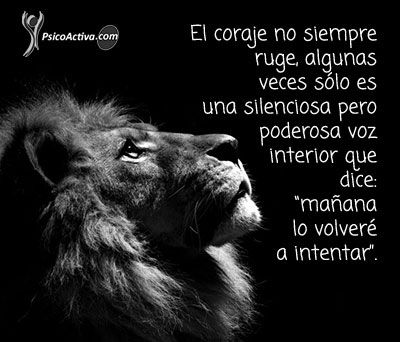 Lunes 08 y 09 de febrero, reunión docente por proyectos. El líder del proyecto genera el enlace para la reunión. Ajustar los proyectos de acuerdo con los requerimientos entregados en los correos institucionales el año anterior.PRIMARIA.DOCENTEMIERCOLES 10HORAGRUPOJUEVES 11HORAGRUPOMARIO BORJAMIERCOLES 107:00-8:001005JUEVES 117:00-8:001101MARIO BORJAMIERCOLES 1010:00-11:001004JUEVES 119:00-10:001103 MARIO BORJAMIERCOLES 1011:00-12:001002JUEVES 11REINALDO ZAPATAMIERCOLES 107:00-8:00903JUEVES 117:00-8:00902REINALDO ZAPATAMIERCOLES 109:00-10:00703JUEVES 119:00-10:00803REINALDO ZAPATAMIERCOLES 1011:00-12:00701JUEVES 1111:00-12:00702ROBINSON PMIERCOLES 107:00-8:00703JUEVES 117:00-8:00702ROBINSON PMIERCOLES 109:00-10:00602JUEVES 119:00-10:00603ROBINSON PMIERCOLES 10JUEVES 1111:00-12:00601MARGARITA MURILLOMIERCOLES 1011:00-12:00802JUEVES 117:00-8:00703MARGARITA MURILLOMIERCOLES 10JUEVES 119:00-10:00702MARGARITA MURILLOMIERCOLES 10JUEVES 1111:00-12:00801ANA PETROMIERCOLES 107:00-8:00601JUEVES 11ANA PETROMIERCOLES 108:00-9:00602JUEVES 119:00-10:00604ANA PETROMIERCOLES 109:00-10:00702JUEVES 1110:00-11:00701RAUL LOPERAMIERCOLES 10JUEVES 1110:00-11:00903RAUL LOPERAMIERCOLES 109:00-10:00901JUEVES 119:00-10:00902RAUL LOPERAMIERCOLES 108:00-9:00804JUEVES 11JADENSON DÍAZMIERCOLES 109:00-10:001003JUEVES 117:00-8:00801JADENSON DÍAZMIERCOLES 1011:00-12:001005JUEVES 1111:00-12:001102JADENSON DÍAZMIERCOLES 107:00-8:001004JUEVES 11MARIA VITALIA CMIERCOLES 107:00-8:00803JUEVES 117:00-8:00804MARIA VITALIA CMIERCOLES 109:00-10:00902JUEVES 119:00-10:001001MARIA VITALIA CMIERCOLES 10JUEVES 1111:00-12:001003ROMULO MOSQUERAMIERCOLES 107:00-8:00901JUEVES 119:00-10:0011-12ROMULO MOSQUERAMIERCOLES 109:00-10:00804JUEVES 11ROMULO MOSQUERAMIERCOLES 1011:00-12:00903JUEVES 11MARELVIS PÉREZMIERCOLES 108:00-9:00601JUEVES 1111:00-12:00603MARELVIS PÉREZMIERCOLES 109:00-10:00604JUEVES 11MARELVIS PÉREZMIERCOLES 107:00-8:00602JUEVES 11BEATRIZ PUERTAMIERCOLES 107:00-8:00603JUEVES 117:00-8:00802BEATRIZ PUERTAMIERCOLES 1011:00-12:00702JUEVES 119:00-10:00704BEATRIZ PUERTAMIERCOLES 10JUEVES 118:00-9:00604NELSON REYESMIERCOLES 107:00-8:001002JUEVES 117:00-8:001001NELSON REYESMIERCOLES 109:00-10:001005JUEVES 119:00-10:00903NELSON REYESMIERCOLES 1011:00-12:001102JUEVES 1111:00-12:001101CAMPO ELIAS V.MIERCOLES 107:00-8:001102JUEVES 117:00-8:001004CAMPO ELIAS V.MIERCOLES 10JUEVES 119:00-10:001002CAMPO ELIAS V.MIERCOLES 10JUEVES 1111:00-12:001005JOSE RAMON CMIERCOLES 109:00-10:00904JUEVES 1111:00-12:00802JOSE RAMON CMIERCOLES 1011:00-12:001103JUEVES 118:00-9:00703JOSE RAMON CMIERCOLES 108:00-9:001001JUEVES 11JACSON LOZANO  MIERCOLES 109:00-10:00701JUEVES 117:00-8:00603JACSON LOZANO  MIERCOLES 1010:00-11:00702JUEVES 1111:00-12:00602JACSON LOZANO  MIERCOLES 1011:00-12:00604JUEVES 11SALVADOR R.MIERCOLES 107:00-8:001003JUEVES 118:00-9:00901SALVADOR R.MIERCOLES 109:00-10:001101JUEVES 1111:00-12:001002SALVADOR R.MIERCOLES 1011:00-12:001001JUEVES 1110:00-11:001103LURDYS LEDEZMA  MIERCOLES 107:00-8:00802JUEVES 1190:00-10:00703LURDYS LEDEZMA  MIERCOLES 109:00-10:00704JUEVES 118:00-9:00803LURDYS LEDEZMA  MIERCOLES 10JUEVES 11MARIO FLOREZMIERCOLES 107:00-8:00904JUEVES 117:00-8:001003MARIO FLOREZMIERCOLES 109:00-10:001004JUEVES 1110:00-11:001005MARIO FLOREZMIERCOLES 108:00-9:001002JUEVES 118:00-9:00902VILMA LEDEZMAMIERCOLES 1010:00-11:00602JUEVES 119:00-10:00701VILMA LEDEZMAMIERCOLES 1011:00-12:00704JUEVES 1110:00-11:00901VILMA LEDEZMAMIERCOLES 107:00-8:00801JUEVES 1111:00-12:00803ORFILIA TABORDAMIERCOLES 107:00-8:001101JUEVES 1110:00-11:001002ORFILIA TABORDAMIERCOLES 1011:00-12:00804JUEVES 119:00-10:001004ORFILIA TABORDAMIERCOLES 108:00-9:00904JUEVES 117:00-8:00901LEISO FASNEY R.MIERCOLES 107:00-8:00701JUEVES 119:00-10:001005LEISO FASNEY R.MIERCOLES 109:00-10:001102JUEVES 1111:00-12:001103LEISO FASNEY R.MIERCOLES 1010:00-11:001001JUEVES 118:00-9:001002FENIS GARCÍAMIERCOLES 107:00-8:00604JUEVES 118:00-9:00601FENIS GARCÍAMIERCOLES 109:00-10:00603JUEVES 1111:00-12:00701FENIS GARCÍAMIERCOLES 1011:00-12:00602JUEVES 11FRANCISCO PÉREZMIERCOLES 107:00-8:001103JUEVES 117:00-8:00903FRANCISCO PÉREZMIERCOLES 1011:00-12:001101JUEVES 119:00-10:001102FRANCISCO PÉREZMIERCOLES 10JUEVES 1111:00-12:00904EDITH NEGRETEMIERCOLES 108:00-9:00801JUEVES 117:00-8:00704EDITH NEGRETEMIERCOLES 1011:00-12:00904JUEVES 119:00-10:00802EDITH NEGRETEMIERCOLES 1010:00-11:00901JUEVES 1111:00-12:00804LUZ IVETH M.MIERCOLES 108:00-9:00701JUEVES 117:00-8:00604LUZ IVETH M.MIERCOLES 109:00-10:00601JUEVES 119:00-10:00602LUZ IVETH M.MIERCOLES 1010:00-11:00704JUEVES 1111:00-12:00 703LINA Q.MIERCOLES 109:00-10:00801JUEVES 117:00-8:00904LINA Q.MIERCOLES 1011:00-12:00803JUEVES 119:00-10:00804LINA Q.MIERCOLES 108:00-9:00902JUEVES 1111:00-12:00903WILTON C.MIERCOLES 109:00-10:001001JUEVES 117:00-8:001102WILTON C.MIERCOLES 1011:00-12:001003JUEVES 1111:00-12:001004WILTON C.MIERCOLES 108:00-9:001103JUEVES 11DARCY DIAZMIERCOLES 107:00-8:00804JUEVES 117:00-8:00803DARCY DIAZMIERCOLES 109:00-10:00802JUEVES 119:00-10:00801DARCY DIAZMIERCOLES 1011:00-12:00703JUEVES 1111:00-12:00704ROSA NEREIDA P.MIERCOLES 107:00-8:00702JUEVES 117:00-8:00701ROSA NEREIDA P.MIERCOLES 1011:00-12:00601JUEVES 11ROSA NEREIDA P.MIERCOLES 10JUEVES 11EDINSSON Q.MIERCOLES 107:00-8:00902JUEVES 117:00-8:001103EDINSSON Q.MIERCOLES 1010:00-11:00903JUEVES 119:00-10:001101EDINSSON Q.MIERCOLES 1011:00-12:00901JUEVES 1111:00-12:00901CARLOS MARIO RMIERCOLES 109:00-10:001002JUEVES 117:00-8:001005CARLOS MARIO RMIERCOLES 108:00-9:001004JUEVES 119:00-10:001003CARLOS MARIO RMIERCOLES 10JUEVES 1111:00-12:001001FLORICELDA QUUINTOMIERCOLES 107:00-8:00704JUEVES 118:00-9:00904FLORICELDA QUUINTOMIERCOLES 109:00-10:00903JUEVES 119:00-10:00901FLORICELDA QUUINTOMIERCOLES 10JUEVES 1111:00-12:00604DOCENTEMIERCOLES 10HORAÁREAGRUPOJUEVES 11HORAÁREAGRUPOGLADYS A. LONDOÑOMIERCOLES 101:00-2:00El docente selecciona el área a trabajar101JUEVES 111:00-2:00El docente selecciona el área a trabajar101GLADYS A. LONDOÑOMIERCOLES 102:00-3:00El docente selecciona el área a trabajar101JUEVES 112:00-3:00El docente selecciona el área a trabajar101DIANA MARCELA ESPITIAMIERCOLES 101:00-2:00El docente selecciona el área a trabajar102JUEVES 111:00-2:00El docente selecciona el área a trabajar102DIANA MARCELA ESPITIAMIERCOLES 102:00-3:00El docente selecciona el área a trabajar102JUEVES 112:00-3:00El docente selecciona el área a trabajar102ROSMIRA CHAVERRAMIERCOLES 101:00-2:00El docente selecciona el área a trabajar103JUEVES 111:00-2:00El docente selecciona el área a trabajar103ROSMIRA CHAVERRAMIERCOLES 103:00-4:00El docente selecciona el área a trabajar103JUEVES 113:00-4:00El docente selecciona el área a trabajar103RENAN A. ARANGOMIERCOLES 101:00-2:00El docente selecciona el área a trabajar201JUEVES 111:00-2:00El docente selecciona el área a trabajar201RENAN A. ARANGOMIERCOLES 102:00-3:00El docente selecciona el área a trabajar201JUEVES 112:00-3:00El docente selecciona el área a trabajar201LUZ HIPOLITA TORRESMIERCOLES 101:00-2:00El docente selecciona el área a trabajar202JUEVES 111:00-2:00El docente selecciona el área a trabajar202LUZ HIPOLITA TORRESMIERCOLES 102:00-3:00El docente selecciona el área a trabajar202JUEVES 112:00-3:00El docente selecciona el área a trabajar202AMPARO LEON HURTADOMIERCOLES 101:00-2:00El docente selecciona el área a trabajar203JUEVES 111:00-2:00El docente selecciona el área a trabajar203AMPARO LEON HURTADOMIERCOLES 102:00-3:00El docente selecciona el área a trabajar203JUEVES 112:00-3:00El docente selecciona el área a trabajar203CARLINO MARTÍNEZ  MIERCOLES 101:00-2:00El docente selecciona el área a trabajar301JUEVES 111:00-2:00El docente selecciona el área a trabajar301CARLINO MARTÍNEZ  MIERCOLES 102:00-3:00El docente selecciona el área a trabajar301JUEVES 112:00-3:00El docente selecciona el área a trabajar301IDALMIS BLANDON MENAMIERCOLES 101:00-2:00El docente selecciona el área a trabajar302JUEVES 111:00-2:00El docente selecciona el área a trabajar302IDALMIS BLANDON MENAMIERCOLES 102:00-3:00El docente selecciona el área a trabajar302JUEVES 112:00-3:00El docente selecciona el área a trabajar302LUZ MARINA FERNANDEZMIERCOLES 101:00-2:00El docente selecciona el área a trabajar303JUEVES 111:00-2:00El docente selecciona el área a trabajar303LUZ MARINA FERNANDEZMIERCOLES 102:00-3:00El docente selecciona el área a trabajar303JUEVES 112:00-3:00El docente selecciona el área a trabajar303ROSMERY TORRENEGRA AVILAMIERCOLES 101:00-2:00El docente selecciona el área a trabajar401JUEVES 111:00-2:00El docente selecciona el área a trabajar401ROSMERY TORRENEGRA AVILAMIERCOLES 102:00-3:00El docente selecciona el área a trabajar401JUEVES 112:00-3:00El docente selecciona el área a trabajar401NIYARETH ROSERO MATURANAMIERCOLES 101:00-2:00El docente selecciona el área a trabajar402JUEVES 111:00-2:00El docente selecciona el área a trabajar402NIYARETH ROSERO MATURANAMIERCOLES 102:00-3:00El docente selecciona el área a trabajar402JUEVES 112:00-3:00El docente selecciona el área a trabajar402FANNY MARGARITA VASQUEZMIERCOLES 101:00-2:00El docente selecciona el área a trabajar403JUEVES 111:00-2:00El docente selecciona el área a trabajar403FANNY MARGARITA VASQUEZMIERCOLES 102:00-3:00El docente selecciona el área a trabajar403JUEVES 112:00-3:00El docente selecciona el área a trabajar403MARY ISABEL RAMIREZMIERCOLES 101:00-2:00El docente selecciona el área a trabajar501JUEVES 111:00-2:00El docente selecciona el área a trabajar501MARY ISABEL RAMIREZMIERCOLES 102:00-3:00El docente selecciona el área a trabajar501JUEVES 112:00-3:00El docente selecciona el área a trabajar501JAIRO SERNA BEJARANOMIERCOLES 101:00-2:00El docente selecciona el área a trabajar502JUEVES 111:00-2:00El docente selecciona el área a trabajar502JAIRO SERNA BEJARANOMIERCOLES 102:00-3:00El docente selecciona el área a trabajar502JUEVES 112:00-3:00El docente selecciona el área a trabajar502MARTHA ISABEL RENTERIAMIERCOLES 101:00-2:00El docente selecciona el área a trabajar503JUEVES 111:00-2:00El docente selecciona el área a trabajar503MARTHA ISABEL RENTERIAMIERCOLES 102:00-3:00El docente selecciona el área a trabajar503JUEVES 112:00-3:00El docente selecciona el área a trabajar503NIXA SORAYA M.MIERCOLES 10Pactar la hora con los padres de familia.El docente selecciona el área a trabajar001JUEVES 11Pactar la hora con los padres de familia.El docente selecciona el área a trabajar001CARMEN ELENA R.MIERCOLES 10Pactar la hora con los padres de familia.El docente selecciona el área a trabajar002JUEVES 11Pactar la hora con los padres de familia.El docente selecciona el área a trabajar002OLGA CÁRDENASMIERCOLES 10Pactar la hora con los padres de familia.El docente selecciona el área a trabajar003JUEVES 11Pactar la hora con los padres de familia.El docente selecciona el área a trabajar003JORGE ANTONIO BEJARANOMIERCOLES 10Pactar la hora con los padres de familia.El docente selecciona el área a trabajarAceleración del aprendizajeJUEVES 11Pactar la hora con los padres de familia.El docente selecciona el área a trabajarAceleración del aprendizajeFLORICELDA QUINTOMIERCOLES 10Pactar la hora con los padres de familia.El docente selecciona el área a trabajarBrújulaJUEVES 11Pactar la hora con los padres de familia.El docente selecciona el área a trabajarBrújula